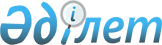 Солтүстік Қазақстан облысы Тайынша ауданы Рощинск ауылдық округінің 2022 – 2024 жылдарға арналған бюджетін бекіту туралыСолтүстік Қазақстан облысы Тайынша ауданы мәслихатының 2021 жылғы 28 желтоқсандағы № 127 шешімі
      Ескерту. 01.01.2022 бастап қолданысқа еңгізіледі - осы шешімнің 7-тармағымен.
      Қазақстан Республикасы Бюджет кодексінің 9-1, 75-баптарына, "Қазақстан Республикасындағы жергілікті мемлекеттік басқару және өзін-өзі басқару туралы" Қазақстан Республикасы Заңының 6-бабына сәйкес Солтүстік Қазақстан облысы Тайынша ауданының мәслихаты ШЕШТІ:
      1. Солтүстік Қазақстан облысы Тайынша ауданы Рощинск ауылдық округінің 2022 - 2024 жылдарға арналған бюджеті тиісінше осы шешімге 1, 2 және 3-қосымшаларға сәйкес, оның ішінде 2022 жылға мынадай көлемдерде бекітілсін:
      1) кірістер – 45561,5 мың теңге:
      Салықтық түсімдер - 4647,8 мың теңге;
      салықтық емес түсімдер -79,8 мың теңге;
      Негізгі капиталды сатудан түсетін түсімдер – 36,0 мың теңге;
      Трансферттердің түсімдері - 40797,9 мың теңге;
      2) шығындар - 46749,1 мың теңге;
      3) Таза бюджеттік кредиттеу - 0 мың теңге:
      бюджеттік кредиттер - 0 мың теңге;
      бюджеттік кредиттерді өтеу - 0 мың теңге;
      4) сальдо қаржы активтерімен операциялар бойынша сальдо - 0 мың теңге:
      қаржы активтерін сатып алу-0 мың теңге;
      мемлекеттің қаржы активтерін сатудан түсетін түсімдер - 0 мың теңге;
      5) бюджет тапшылығы (профициті) - 1187,6 мың теңге;
      6) бюджет тапшылығын қаржыландыру (профицитін пайдалану) - 1187,6 мың теңге.";
      қарыздар түсімі - 0 мың теңге;
      қарыздарды өтеу - 0 мың теңге;
      бюджет қаражатының пайдаланылатын қалдықтары - 1187,6 мың теңге
      Ескерту. 1-тармақ жаңа редакцияда - Солтүстік Қазақстан облысы Тайынша ауданы мәслихатының 13.05.2022 № 198 (01.01.2022 бастап қолданысқа енгізіледі) шешімімен; 03.11.2022 № 237 (01.01.2022 бастап қолданысқа енгізіледі) шешімімен; 25.11.2022 № 248 (01.01.2022 бастап қолданысқа енгізіледі) шешімімен.


      2. Рощинск ауылдық округінің кірістері Қазақстан Республикасының Бюджет кодексіне сәйкес мынадай салықтық түсімдер есебінен қалыптасатыны белгіленсін:
      ауылдық округтің аумағындағы осы салықты салу объектілері бойынша жеке тұлғалардың мүлкіне салынатын салықтан;
      ауылдың аумағындағы жер учаскелері бойынша жеке және заңды тұлғалардан алынатын, елдi мекендер жерлерiне салынатын жер салығынан;
      көлік құралдары салығынан:
      тұрғылықты жері ауылдың аумағындағы жеке тұлғалардан;
      өздерінің құрылтай құжаттарында көрсетілетін тұрған жері ауылдың аумағында орналасқан заңды тұлғалардан;
      жер учаскелерін пайдаланғаны үшін төлемақыдан.
      3. Рощинск ауылдық округінің кірістері негізгі капиталды сатудан түсетін мынадай түсімдер есебінен қалыптасатыны белгіленсін:
      ауыл шаруашылығы мақсатындағы жер учаскелерін сатудан түсетін түсімдерді қоспағанда, жер учаскелерін сатудан түсетін түсімдерден.
      4. 2022 жылға арналған Рощинск ауылдық округінің бюджетінде республикалық бюджеттен Рощинск ауылдық округінің бюджетіне ағымдағы нысаналы трансферттердің түсімі 281 мың теңге сомасында ескерілсін.
      Ескерту. 4-тармақ жаңа редакцияда - Солтүстік Қазақстан облысы Тайынша ауданы мәслихатының 25.11.2022 № 248 (01.01.2022 бастап қолданысқа енгізіледі) шешімімен.


      4-1. 2022 жылға арналған Рощинск ауылдық округінің бюджетіне облыстық бюджеттен 16910 мың теңге сомасында ағымдағы нысаналы трансферттер түскені ескерілсін.
      Ескерту. Шешім 4-1-тармақпен толықтырылды - Солтүстік Қазақстан облысы Тайынша ауданы мәслихатының 13.05.2022 № 198 (01.01.2022 бастап қолданысқа енгізіледі) шешімімен.


      4-2. 2022 жылға арналған Рощинск ауылдық округінің бюджетінде Қазақстан Республикасының Ұлттық қорынан Рощинск ауылдық округінің бюджетіне 324 мың теңге сомасында ағымдағы нысаналы трансферттер түсімі ескерілсін.
      Ескерту. Шешім 4-2-тармақпен толықтырылды - Солтүстік Қазақстан облысы Тайынша ауданы мәслихатының 03.11.2022 № 237 (01.01.2022 бастап қолданысқа енгізіледі) шешімімен.


      5. 2022 жылға арналған Рощинск ауылдық округінің бюджетінде аудандық бюджеттен Рощинск ауылдық округінің бюджетіне 14820,9 мың теңге сомасына ағымдағы нысаналы трансферттердің түсімі ескерілсін.
      Ескерту. 5-тармақ жаңа редакцияда - Солтүстік Қазақстан облысы Тайынша ауданы мәслихатының 13.05.2022 № 198 (01.01.2022 бастап қолданысқа енгізіледі) шешімімен; 25.11.2022 № 248 (01.01.2022 бастап қолданысқа енгізіледі) шешімімен.


      5-1. Осы шешімге 4-қосымшаға сәйкес 2022 жылға арналған Рощинск ауылдық округінің бюджетінде қаржы жылының басындағы қалыптасқан бюджет қаражатының бос қалдықтары есебінен шығыстар көзделсін.
      Ескерту. Шешім 5-1-тармақпен толықтырылды - Солтүстік Қазақстан облысы Тайынша ауданы мәслихатының 13.05.2022 № 198 (01.01.2022 бастап қолданысқа енгізіледі) шешімімен.


      6. Аудандық бюджеттен 2022 жылға арналған Рощинск ауылдық округінің бюджетіне берілетін бюджеттік субвенция 8462 мың теңге сомасында белгіленсін.
      7. Осы шешім 2022 жылғы 1 қаңтардан бастап қолданысқа енгізіледі. 2022 жылға арналған Солтүстік Қазақстан облысы Тайынша ауданы Рощинск ауылдық округінің бюджеті
      Ескерту. 1-қосымша жаңа редакцияда - Солтүстік Қазақстан облысы Тайынша ауданы мәслихатының 13.05.2022 № 198 (01.01.2022 бастап қолданысқа енгізіледі) шешімімен; 03.11.2022 № 237 (01.01.2022 бастап қолданысқа енгізіледі) шешімімен; 25.11.2022 № 248 (01.01.2022 бастап қолданысқа енгізіледі) шешімімен. 2023 жылға арналған Солтүстік Қазақстан облысы Тайынша ауданы Рощинск ауылдық округінің бюджеті 2024 жылға арналған Солтүстік Қазақстан облысы Тайынша ауданы Рощинск ауылдық округінің бюджеті 2022 жылғы 1 қаңтарға қалыптасқан бюджеттік қаражаттардың бос  қалдықтарын бағыттау
      Ескерту. Шешім 4-қосымшамен толықтырылды - Солтүстік Қазақстан облысы Тайынша ауданы мәслихатының 13.05.2022 № 198 (01.01.2022 бастап қолданысқа енгізіледі) шешімімен.
					© 2012. Қазақстан Республикасы Әділет министрлігінің «Қазақстан Республикасының Заңнама және құқықтық ақпарат институты» ШЖҚ РМК
				
      Солтүстік Қазақстан облысыТайынша ауданы мәслихатының хатшысы 

С. Бекшенов
Солтүстік Қазақстан облысыТайынша ауданы мәслихатының2021 жылғы 28 желтоқсандағы№ 127 шешіміне1-қосымша
Санаты
Санаты
Санаты
Санаты
Санаты
Санаты
Санаты
Атауы
Сомасы, мың теңге
Сыныбы
Сыныбы
Сыныбы
Сыныбы
Сыныбы
Атауы
Сомасы, мың теңге
Кіші сыныбы
Атауы
Сомасы, мың теңге
1) Кірістер
45561,5
1
1
Салықтық түсімдер
4647,8
04
04
04
04
Меншiккесалынатынсалықтар
4638,8
1
Мүлiккесалынатынсалықтар
51
3
Жерсалығы
224
4
Көлiкқұралдарына салынатын салық
4363,8
05
05
05
05
Ішкі салықтар тауарларға, жұмыстарға және қызметтерге
9
3
Табиғи және басқа ресурстарды пайдаланғаны үшін түсетін түсімдер
9
2
2
Салықтық емес түсімдер
79,8
06
06
06
06
Басқа да салықтық емес түсімдер
79,8
1
Басқа да салықтық емес түсімдер
79,8
3
3
Негізгі капиталды сатудан түсетін түсімдер
36
03
03
03
03
Жерді және материалдық емес активтерді сату
36
1
Жерді сату
36
4
4
Трансферттердің түсімдері
40797,9
02
02
02
02
Мемлекеттiк басқарудың жоғары тұрған органдарынан түсетiн трансферттер
40797,9
3
Аудандардың (облыстық маңызы бар қаланың) бюджетінен трансферттер
40797,9
Функционалдық топ
Функционалдық топ
Функционалдық топ
Функционалдық топ
Функционалдық топ
Функционалдық топ
Функционалдық топ
Атауы
Сомасы, мың теңге
Атауы
Сомасы, мың теңге
Кіші функция
Кіші функция
Кіші функция
Кіші функция
Кіші функция
Кіші функция
Атауы
Сомасы, мың теңге
Бюджеттік бағдарламалардың әкімшісі
Бюджеттік бағдарламалардың әкімшісі
Атауы
Сомасы, мың теңге
Бағдарлама
Атауы
Сомасы, мың теңге
2)Шығындар
46749,1
01
Жалпысипаттағымемлекеттікқызметтер
22171,7
1
1
1
1
Мемлекеттік басқарудың жалпы функцияларын орындайтын өкілді, атқарушы және басқа органдар
22171,7
124
Аудандық маңызы бар қала, ауыл, кент, ауылдық округ әкімінің аппараты
22171,7
001
Аудандық маңызы бар қала, ауыл, кент, ауылдық округ әкімінің қызметін қамтамасыз ету жөніндегі қызметтер
22171,7
022
Мемлекеттік органның күрделі шығыстыры
07
Тұрғын үй-коммуналдық шаруашылық
24566,2
3
3
3
3
Елді- мекендерді көркейту
24566,2
124
Аудандық маңызы бар қала, ауыл, кент, ауылдық округ әкімінің аппараты
24566,2
008
Аудандық маңызы бар қала, ауыл, кент, ауылдық округ әкімінің қызметін қамтамасыз ету жөніндегі қызметтер
23316,2
011
Елді-мекендерді көркейту
1250
15
Трансферттер
11,2
1
1
1
1
Трансферттер
11,2
124
Аудандық маңызы бар қала, ауыл, кент, ауылдық округ әкімінің аппараты
11,2
048
Пайдаланылмаған (толық пайдаланылмаған) нысаналы трансферттерді қайтару
11,2
3) Таза бюджеттіккредиттеу
0
Бюджеттіккредиттер
0
Санаты
Санаты
Санаты
Санаты
Санаты
Санаты
Санаты
Атауы
Сомасы, мың теңге
Сыныбы
Сыныбы
Сыныбы
Сыныбы
Атауы
Сомасы, мың теңге
Кіші сыныбы
Атауы
Сомасы, мың теңге
5
5
5
Бюджеттіккредиттердіөтеу
0
01
01
01
Бюджеттіккредиттердіөтеу
0
Функционалдық топ
Функционалдық топ
Функционалдық топ
Функционалдық топ
Функционалдық топ
Функционалдық топ
Функционалдық топ
 Атауы
Сомасы, мың теңге
Кіші функция
Кіші функция
Кіші функция
Кіші функция
Кіші функция
Кіші функция
 Атауы
Сомасы, мың теңге
Бюджеттік бағдарламалардың әкімшісі
Бюджеттік бағдарламалардың әкімшісі
 Атауы
Сомасы, мың теңге
Бағдарлама
 Атауы
Сомасы, мың теңге
4) Қаржыактивтеріменоперацияларбойыншасальдо
0
Санаты
Санаты
Санаты
Санаты
Санаты
Санаты
Санаты
 Атауы
Сомасы, мың теңге
 Атауы
Сомасы, мың теңге
Сыныбы
Сыныбы
Сыныбы
 Атауы
Сомасы, мың теңге
Кіші сыныбы
 Атауы
Сомасы, мың теңге
 Атауы
Сомасы, мың теңге
6
6
6
6
Мемлекеттің қаржы активтерін сатудан түсетін түсімдер
0
01
01
Мемлекеттің қаржы активтерін сатудан түсетін түсімдер
0
5) Бюджет тапшылығы (профициті)
-1187,6
6) Бюджеттапшылығынқаржыландыру(профицитін пайдалану)
1187,6
7
7
7
7
Қарыздар түсімдері
0
Функционалдық топ
Функционалдық топ
Функционалдық топ
Функционалдық топ
Функционалдық топ
Функционалдық топ
Функционалдық топ
Атауы
Сомасы, мың теңге
Кіші функция
Кіші функция
Кіші функция
Кіші функция
Кіші функция
Кіші функция
Атауы
Сомасы, мың теңге
Бюджеттік бағдарламалардың әкімшісі
Бюджеттік бағдарламалардың әкімшісі
Атауы
Сомасы, мың теңге
Бағдарлама
Атауы
Сомасы, мың теңге
14
Борышқа қызмет көрсету
0
1
1
1
1
Борышқа қызмет көрсету
0
16
Қарыздарды өтеу
0
1
1
1
1
Қарыздарды өтеу
0
Санаты
Санаты
Санаты
Санаты
Санаты
Санаты
Санаты
Атауы
Сыныбы
Сыныбы
Сыныбы
Атауы
Сомасы, мың теңге
Кіші сыныбы
Атауы
Сомасы, мың теңге
8
8
8
8
Бюджет қаражатыныңпайдаланылатынқалдықтары
1187,6
01
01
Бюджет қаражаты қалдықтары
1187,6
1
Бюджет қаражатының бос қалдықтары
1187,6Солтүстік Қазақстан облысыТайынша ауданы мәслихатының2021 жылғы 28 желтоқсандағы№ 127 шешіміне2-қосымша
Санаты
Санаты
Санаты
Санаты
Санаты
Санаты
Санаты
Атауы
Сомасы,
мың теңге
Сыныбы
Сыныбы
Сыныбы
Сыныбы
Сыныбы
Атауы
Сомасы,
мың теңге
Кіші сыныбы
Атауы
Сомасы,
мың теңге
1) Кірістер
16735
1
1
Салықтық түсімдер
8063
04
04
04
04
Меншiкке салынатын салықтар
3330
1
Мүлiкке салынатын салықтар
11
3
Жер салығы
140
4
Көлiк құралдарына салынатын салық
3179
05
05
05
05
Ішкі салықтар тауарларға, жұмыстарға және қызметтерге
22
3
Табиғи және басқа ресурстарды пайдаланғаны үшін түсетін түсімдер
22
3
3
Негізгі капиталды сатудан түсетін түсімдер
4711
03
03
03
03
Жерді және материалдық емес активтерді сату
4711
1
Жерді сату
4711
4
4
Трансферттердің түсімдері
8672
02
02
02
02
Мемлекеттiк басқарудың жоғары тұрған органдарынан түсетiн трансферттер
8672
3
Аудандардың (облыстық маңызы бар қаланың) бюджетінен трансферттер
8672
Функционалдық топ
Функционалдық топ
Функционалдық топ
Функционалдық топ
Функционалдық топ
Функционалдық топ
Функционалдық топ
Атауы
Сомасы,
мың теңге
Кіші функция
Кіші функция
Кіші функция
Кіші функция
Кіші функция
Кіші функция
Атауы
Сомасы,
мың теңге
Бюджеттік бағдарламалардың әкімшісі
Бюджеттік бағдарламалардың әкімшісі
Атауы
Сомасы,
мың теңге
Бағдарлама
Атауы
Сомасы,
мың теңге
2) Шығындар
16735
01
Жалпы сипаттағы мемлекеттік қызметтер
14010
1
1
1
1
Мемлекеттік басқарудың жалпы функцияларын орындайтын өкілді, атқарушы және басқа органдар
14010
124
Аудандық маңызы бар қала, ауыл, кент, ауылдық округ әкімінің аппараты
14010
001
Аудандық маңызы бар қала, ауыл, кент, ауылдық округ әкімінің қызметін қамтамасыз ету жөніндегі қызметтер
14010
07
Тұрғын үй-коммуналдық шаруашылық
2357
3
3
3
3
Елді-мекендерді көркейту
2357
124
Аудандық маңызы бар қала, ауыл, кент, ауылдық округ әкімінің аппараты
2357
008
Аудандық маңызы бар қала, ауыл, кент, ауылдық округ әкімінің қызметін қамтамасыз ету жөніндегі қызметтер
770
009
Ведомстволық бағыныстағы мемлекеттік мекемелер мен ұйымдардың күрделі шығыстары
66
011
Елді мекендерді абаттандыру мен көгалдандыру
1521
12
Көлік және коммуникация
368
1
1
1
1
Автомобиль көлігі
368
124
Аудандық маңызы бар қала, ауыл, кент, ауылдық округ әкімінің аппараты
368
013
Аудандық маңызы бар қалаларда, ауылдарда, кенттерде, ауылдық округтерде автомобиль жолдарының жұмыс істеуін қамтамасыз ету
368
3) Таза бюджеттік кредиттеу
0
Бюджеттік кредиттер
0
Санаты
Санаты
Санаты
Санаты
Санаты
Санаты
Санаты
 Атауы
Сомасы,
мың теңге
Сыныбы
Сыныбы
Сыныбы
Сыныбы
 Атауы
Сомасы,
мың теңге
Кіші сыныбы
 Атауы
Сомасы,
мың теңге
5
5
5
Бюджеттік кредиттерді өтеу
0
01
01
01
Бюджеттік кредиттерді өтеу
0
Функционалдық топ
Функционалдық топ
Функционалдық топ
Функционалдық топ
Функционалдық топ
Функционалдық топ
Функционалдық топ
 Атауы
Сомасы,
мың теңге
Кіші функция
Кіші функция
Кіші функция
Кіші функция
Кіші функция
Кіші функция
 Атауы
Сомасы,
мың теңге
Бюджеттік бағдарламалардың әкімшісі
Бюджеттік бағдарламалардың әкімшісі
 Атауы
Сомасы,
мың теңге
Бағдарлама
 Атауы
Сомасы,
мың теңге
4) Қаржы активтерімен операциялар бойынша сальдо
0
Санаты
Санаты
Санаты
Санаты
Санаты
Санаты
Санаты
 Атауы
Сомасы,
мың теңге
Сыныбы
Сыныбы
Сыныбы
 Атауы
Сомасы,
мың теңге
Кіші сыныбы
 Атауы
Сомасы,
мың теңге
6
6
6
6
Мемлекеттің қаржы активтерін сатудан түсетін түсімдер
0
01
01
Мемлекеттің қаржы активтерін сатудан түсетін түсімдер
0
5) Бюджет тапшылығы (профициті) 
0
6) Бюджет тапшылығын қаржыландыру (профицитін пайдалану)
0
7
7
7
7
Қарыздар түсімдері
0
Функционалдық топ
Функционалдық топ
Функционалдық топ
Функционалдық топ
Функционалдық топ
Функционалдық топ
Функционалдық топ
Атауы
Сомасы,
мың теңге
Кіші функция
Кіші функция
Кіші функция
Кіші функция
Кіші функция
Кіші функция
Атауы
Сомасы,
мың теңге
Бюджеттік бағдарламалардың әкімшісі
Бюджеттік бағдарламалардың әкімшісі
Атауы
Сомасы,
мың теңге
Бағдарлама
Атауы
Сомасы,
мың теңге
14
Борышқа қызмет көрсету
0
1
1
1
1
Борышқа қызмет көрсету
0
16
Қарыздарды өтеу
0
1
1
1
1
Қарыздарды өтеу
0
Санаты
Санаты
Санаты
Санаты
Санаты
Санаты
Санаты
Атауы
Сомасы,
мың теңге
Сыныбы
Сыныбы
Сыныбы
Атауы
Сомасы,
мың теңге
Кіші сыныбы
Атауы
Сомасы,
мың теңге
8
8
8
8
Бюджет қаражатының пайдаланылатын қалдықтары
0
01
01
Бюджет қаражаты қалдықтары
0
1
Бюджет қаражатының бос қалдықтары
0Солтүстік Қазақстан облысыТайынша ауданы мәслихатының2021 жылғы 28 желтоқсандағы№ 127 шешіміне3-қосымша
Санаты
Санаты
Санаты
Санаты
Санаты
Санаты
Санаты
Атауы
Сомасы,
мың теңге
Сыныбы
Сыныбы
Сыныбы
Сыныбы
Сыныбы
Атауы
Сомасы,
мың теңге
Кіші сыныбы
Атауы
Сомасы,
мың теңге
1) Кірістер
17055
1
1
Салықтық түсімдер
8467
04
04
04
04
Меншiкке салынатын салықтар
3497
1
Мүлiкке салынатын салықтар
12
3
Жер салығы
147
4
Көлiк құралдарына салынатын салық
3338
05
05
05
05
Ішкі салықтар тауарларға, жұмыстарға және қызметтерге
23
3
Табиғи және басқа ресурстарды пайдаланғаны үшін түсетін түсімдер
23
3
3
Негізгі капиталды сатудан түсетін түсімдер
4947
03
03
03
03
Жерді және материалдық емес активтерді сату
4947
1
Жерді сату
4947
4
4
Трансферттердің түсімдері
8588
02
02
02
02
Мемлекеттiк басқарудың жоғары тұрған органдарынан түсетiн трансферттер
8588
3
Аудандардың (облыстық маңызы бар қаланың) бюджетінен трансферттер
8588
Функционалдық топ
Функционалдық топ
Функционалдық топ
Функционалдық топ
Функционалдық топ
Функционалдық топ
Функционалдық топ
Атауы
Сомасы,
мың теңге
Кіші функция
Кіші функция
Кіші функция
Кіші функция
Кіші функция
Кіші функция
Атауы
Сомасы,
мың теңге
Бюджеттік бағдарламалардың әкімшісі
Бюджеттік бағдарламалардың әкімшісі
Атауы
Сомасы,
мың теңге
Бағдарлама
Атауы
Сомасы,
мың теңге
2) Шығындар
17055
01
Жалпы сипаттағы мемлекеттік қызметтер
14193
1
1
1
1
Мемлекеттік басқарудың жалпы функцияларын орындайтын өкілді, атқарушы және басқа органдар
14193
124
Аудандық маңызы бар қала, ауыл, кент, ауылдық округ әкімінің аппараты
14193
001
Аудандық маңызы бар қала, ауыл, кент, ауылдық округ әкімінің қызметін қамтамасыз ету жөніндегі қызметтер
14193
07
Тұрғын үй-коммуналдық шаруашылық
2476
3
3
3
3
Елді-мекендерді көркейту
2476
124
Аудандық маңызы бар қала, ауыл, кент, ауылдық округ әкімінің аппараты
2476
008
Аудандық маңызы бар қала, ауыл, кент, ауылдық округ әкімінің қызметін қамтамасыз ету жөніндегі қызметтер
809
009
Ведомстволық бағыныстағы мемлекеттік мекемелер мен ұйымдардың күрделі шығыстары
69
011
Елді мекендерді абаттандыру мен көгалдандыру
1598
12
Көлік және коммуникация
386
1
1
1
1
Автомобиль көлігі
386
124
Аудандық маңызы бар қала, ауыл, кент, ауылдық округ әкімінің аппараты
386
013
Аудандық маңызы бар қалаларда, ауылдарда, кенттерде, ауылдық округтерде автомобиль жолдарының жұмыс істеуін қамтамасыз ету
386
3) Таза бюджеттік кредиттеу
0
Бюджеттік кредиттер
0
Санаты
Санаты
Санаты
Санаты
Санаты
Санаты
Санаты
 Атауы
Сомасы,
мың теңге
Сыныбы
Сыныбы
Сыныбы
Сыныбы
 Атауы
Сомасы,
мың теңге
Кіші сыныбы
 Атауы
Сомасы,
мың теңге
5
5
5
Бюджеттік кредиттерді өтеу
0
01
01
01
Бюджеттік кредиттерді өтеу
0
Функционалдық топ
Функционалдық топ
Функционалдық топ
Функционалдық топ
Функционалдық топ
Функционалдық топ
Функционалдық топ
 Атауы
Сомасы,
мың теңге
Кіші функция
Кіші функция
Кіші функция
Кіші функция
Кіші функция
Кіші функция
 Атауы
Сомасы,
мың теңге
Бюджеттік бағдарламалардың әкімшісі
Бюджеттік бағдарламалардың әкімшісі
 Атауы
Сомасы,
мың теңге
Бағдарлама
 Атауы
Сомасы,
мың теңге
4) Қаржы активтерімен операциялар бойынша сальдо
0
Санаты
Санаты
Санаты
Санаты
Санаты
Санаты
Санаты
 Атауы
Сомасы,
мың теңге
Сыныбы
Сыныбы
Сыныбы
 Атауы
Сомасы,
мың теңге
Кіші сыныбы
 Атауы
Сомасы,
мың теңге
6
6
6
6
Мемлекеттің қаржы активтерін сатудан түсетін түсімдер
0
01
01
Мемлекеттің қаржы активтерін сатудан түсетін түсімдер
0
5) Бюджет тапшылығы (профициті) 
0
6) Бюджет тапшылығын қаржыландыру (профицитін пайдалану)
0
7
7
7
7
Қарыздар түсімдері
0
Функционалдық топ
Функционалдық топ
Функционалдық топ
Функционалдық топ
Функционалдық топ
Функционалдық топ
Функционалдық топ
Атауы
Сомасы,
мың теңге
Кіші функция
Кіші функция
Кіші функция
Кіші функция
Кіші функция
Кіші функция
Атауы
Сомасы,
мың теңге
Бюджеттік бағдарламалардың әкімшісі
Бюджеттік бағдарламалардың әкімшісі
Атауы
Сомасы,
мың теңге
Бағдарлама
Атауы
Сомасы,
мың теңге
14
Борышқа қызмет көрсету
0
1
1
1
1
Борышқа қызмет көрсету
0
16
Қарыздарды өтеу
0
1
1
1
1
Қарыздарды өтеу
0
Санаты
Санаты
Санаты
Санаты
Санаты
Санаты
Санаты
Атауы
Сомасы,
мың теңге
Сыныбы
Сыныбы
Сыныбы
Атауы
Сомасы,
мың теңге
Кіші сыныбы
Атауы
Сомасы,
мың теңге
8
8
8
8
Бюджет қаражатының пайдаланылатын қалдықтары
0
01
01
Бюджет қаражаты қалдықтары
0
1
Бюджет қаражатының бос қалдықтары
0Солтүстік Қазақстан облысыТайынша ауданы мәслихатының2021 жылғы 28 желтоқсандағы№ 127 шешіміне4-қосымша
Санаты 
Санаты 
Санаты 
Атауы
Сома, мың теңге
Сыныбы
Сыныбы
Атауы
Сома, мың теңге
Кіші сыныбы
Атауы
Сома, мың теңге
8
Бюджет қаражатының пайдаланылатын қалдықтары
1187,6
01
Бюджет қаражаты қалдықтары
1187,6
1
Бюджет қаражатының бос қалдықтары
1187,6
Функционалдық топ
Функционалдық топ
Функционалдық топ
Атауы
Сома,
мың теңге
Бюджеттік бағдарламалардың әкімшісі
Бюджеттік бағдарламалардың әкімшісі
Атауы
Сома,
мың теңге
Бағдарлама
Атауы
Сома,
мың теңге
2) Шығындар
1187,6
15
Трансферттер
1187,6
124
Аудандық маңызы бар қала, ауыл, кент, ауылдық округ әкімінің аппараты
1187,6
008
Елді мекендерде көшелерді жарықтандыру
1176,4
048
Пайдаланылмаған (толық пайдаланылмаған) нысаналы трансферттерді қайтару
11,2